NOT: Satırlar istenildiği kadar arttırılabilir.T.C.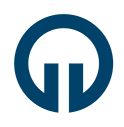 KARADENİZ TEKNİK ÜNİVERSİTESİSAĞLIK BİLİMLERİ ENSTİTÜSÜ MÜDÜRLÜĞÜBİLGİ PAKETİ DERS BİLDİRİM FORMUT.C.KARADENİZ TEKNİK ÜNİVERSİTESİSAĞLIK BİLİMLERİ ENSTİTÜSÜ MÜDÜRLÜĞÜBİLGİ PAKETİ DERS BİLDİRİM FORMUT.C.KARADENİZ TEKNİK ÜNİVERSİTESİSAĞLIK BİLİMLERİ ENSTİTÜSÜ MÜDÜRLÜĞÜBİLGİ PAKETİ DERS BİLDİRİM FORMUT.C.KARADENİZ TEKNİK ÜNİVERSİTESİSAĞLIK BİLİMLERİ ENSTİTÜSÜ MÜDÜRLÜĞÜBİLGİ PAKETİ DERS BİLDİRİM FORMUT.C.KARADENİZ TEKNİK ÜNİVERSİTESİSAĞLIK BİLİMLERİ ENSTİTÜSÜ MÜDÜRLÜĞÜBİLGİ PAKETİ DERS BİLDİRİM FORMUT.C.KARADENİZ TEKNİK ÜNİVERSİTESİSAĞLIK BİLİMLERİ ENSTİTÜSÜ MÜDÜRLÜĞÜBİLGİ PAKETİ DERS BİLDİRİM FORMUSayı: ….  … / …/20… … / …/20… … / …/20… … / …/20… SAĞLIK BİLİMLERİ ENSTİTÜSÜ MÜDÜRLÜĞÜNESAĞLIK BİLİMLERİ ENSTİTÜSÜ MÜDÜRLÜĞÜNESAĞLIK BİLİMLERİ ENSTİTÜSÜ MÜDÜRLÜĞÜNESAĞLIK BİLİMLERİ ENSTİTÜSÜ MÜDÜRLÜĞÜNESAĞLIK BİLİMLERİ ENSTİTÜSÜ MÜDÜRLÜĞÜNESAĞLIK BİLİMLERİ ENSTİTÜSÜ MÜDÜRLÜĞÜNE           Anabilim Dalımız Lisansüstü programlarında okutulan ve bilgi paketinde görülmesi önerilen lisansüstü (doktora ve/veya yüksek lisans) dersler aşağıda sunulmuştur.           Anabilim Dalımız Lisansüstü programlarında okutulan ve bilgi paketinde görülmesi önerilen lisansüstü (doktora ve/veya yüksek lisans) dersler aşağıda sunulmuştur.           Anabilim Dalımız Lisansüstü programlarında okutulan ve bilgi paketinde görülmesi önerilen lisansüstü (doktora ve/veya yüksek lisans) dersler aşağıda sunulmuştur.           Anabilim Dalımız Lisansüstü programlarında okutulan ve bilgi paketinde görülmesi önerilen lisansüstü (doktora ve/veya yüksek lisans) dersler aşağıda sunulmuştur.           Anabilim Dalımız Lisansüstü programlarında okutulan ve bilgi paketinde görülmesi önerilen lisansüstü (doktora ve/veya yüksek lisans) dersler aşağıda sunulmuştur.           Anabilim Dalımız Lisansüstü programlarında okutulan ve bilgi paketinde görülmesi önerilen lisansüstü (doktora ve/veya yüksek lisans) dersler aşağıda sunulmuştur.           Anabilim Dalımız Lisansüstü programlarında okutulan ve bilgi paketinde görülmesi önerilen lisansüstü (doktora ve/veya yüksek lisans) dersler aşağıda sunulmuştur.           Anabilim Dalımız Lisansüstü programlarında okutulan ve bilgi paketinde görülmesi önerilen lisansüstü (doktora ve/veya yüksek lisans) dersler aşağıda sunulmuştur.           Anabilim Dalımız Lisansüstü programlarında okutulan ve bilgi paketinde görülmesi önerilen lisansüstü (doktora ve/veya yüksek lisans) dersler aşağıda sunulmuştur.           Anabilim Dalımız Lisansüstü programlarında okutulan ve bilgi paketinde görülmesi önerilen lisansüstü (doktora ve/veya yüksek lisans) dersler aşağıda sunulmuştur.           Anabilim Dalımız Lisansüstü programlarında okutulan ve bilgi paketinde görülmesi önerilen lisansüstü (doktora ve/veya yüksek lisans) dersler aşağıda sunulmuştur.           Anabilim Dalımız Lisansüstü programlarında okutulan ve bilgi paketinde görülmesi önerilen lisansüstü (doktora ve/veya yüksek lisans) dersler aşağıda sunulmuştur.           Bilgilerinize ve gereğini arz ederim.           Bilgilerinize ve gereğini arz ederim.           Bilgilerinize ve gereğini arz ederim.           Bilgilerinize ve gereğini arz ederim.           Bilgilerinize ve gereğini arz ederim.           Bilgilerinize ve gereğini arz ederim..……………………..……………………..……………………..……………………..……………………..…………………….…………….. Anabilim Dalı Başkanı…………….. Anabilim Dalı Başkanı…………….. Anabilim Dalı Başkanı…………….. Anabilim Dalı Başkanı…………….. Anabilim Dalı Başkanı…………….. Anabilim Dalı Başkanı(Adı / Soyadı / İmzası)(Adı / Soyadı / İmzası)(Adı / Soyadı / İmzası)(Adı / Soyadı / İmzası)(Adı / Soyadı / İmzası)(Adı / Soyadı / İmzası)…................... Anabilim Dalı Kurulu…................... Anabilim Dalı Kurulu…................... Anabilim Dalı Kurulu…................... Anabilim Dalı Kurulu…................... Anabilim Dalı Kurulu…................... Anabilim Dalı KuruluÖğretim ÜyesiÖğretim ÜyesiÖğretim ÜyesiÖğretim ÜyesiÖğretim Üyesiİmza1.1.1.1.1.2.2.2.2.2.3.3.3.3.3.4.4.4.4.4.5.5.5.5.5.6.6.6.6.6.7.7.7.7.7.8.8.8.8.8.9.9.9.9.9.10.10.10.10.10.11.11.11.11.11.12.12.12.12.12.13.13.13.13.13.14.14.14.14.14.15.15.15.15.15.16.16.16.16.16.…................................... Anabilim Dalı YÜKSEK LİSANS PROGRAMIBilgi Paketinde Yer Alması ÖnerilenAnabilim Dalının Dersleri…................................... Anabilim Dalı YÜKSEK LİSANS PROGRAMIBilgi Paketinde Yer Alması ÖnerilenAnabilim Dalının DersleriDersin KoduDersin Adı 1 2 3 4 5 6 7 8 9 10 11 12 13 14 15 16 17 18 19 20Bilgi Paketinde Yer Alması Önerilen Farklı Anabilim Dallarına Ait DerslerBilgi Paketinde Yer Alması Önerilen Farklı Anabilim Dallarına Ait DerslerDersin KoduDersin Adı 1 2 3 4 5 6 7 8 9Bilgi Paketinde Yer Alması Önerilen Enstitü DersleriBilgi Paketinde Yer Alması Önerilen Enstitü DersleriDersin KoduDersin Adı 1 2 3 4 5 6 7…................................... Anabilim Dalı DOKTORA PROGRAMIBilgi Paketinde Yer Alması Önerilen Anabilim Dalının Dersleri…................................... Anabilim Dalı DOKTORA PROGRAMIBilgi Paketinde Yer Alması Önerilen Anabilim Dalının DersleriDersin KoduDersin Adı 1 2 3 4 5 6 7 8 9 10 11 12 13 14 15 16 17 18 19 20 21Bilgi Paketinde Yer Alması Önerilen Farklı Anabilim Dallarına Ait DerslerBilgi Paketinde Yer Alması Önerilen Farklı Anabilim Dallarına Ait DerslerDersin KoduDersin Adı 1 2 3 4 5 6 7 8 9Bilgi Paketinde Yer Alması Önerilen Enstitü DersleriBilgi Paketinde Yer Alması Önerilen Enstitü DersleriDersin KoduDersin Adı 1 2 3 4 5 6 7